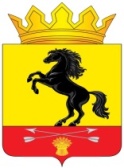                 АДМИНИСТРАЦИЯМУНИЦИПАЛЬНОГО ОБРАЗОВАНИЯ       НОВОСЕРГИЕВСКИЙ РАЙОН         ОРЕНБУРГСКОЙ ОБЛАСТИ                 ПОСТАНОВЛЕНИЕ___18.06.2019____ №  ____539-п____________                  п. НовосергиевкаО внесении изменений в постановление администрации Новосергиевского района  от 15.11.2018  № 975-пВ связи с кадровыми изменениями: Внести изменения в приложение № 2 к постановлению администрации района  от 15.11.2018  № 975– п  « О создании наблюдательной комиссии по социальной адаптации лиц, вышедших из мест лишения свободы, и лиц, осуждённых без изоляции от общества» следующего содержания:1.1.  В наименовании должностей  секретаря наблюдательной комиссии  Башкирцева  А.Н. и  члена комиссии  Лихаманова  И.В. исключить  слово «врио».1.2. Вместо «Кормушиной Т.М.» включить в состав наблюдательной комиссии  «Федянину Н.М.».2. Контроль за исполнением настоящего постановления возложить на заместителя главы      администрации     района по      социальным          вопросам    Плужнову Л.А..3. Постановление вступает в силу со дня его принятия и подлежит опубликованию на официальном сайте администрации района.Глава администрации района							А.Д. ЛыковРазослано:  Кормушиной Т.М., членам комиссии, орготделу, прокурору.